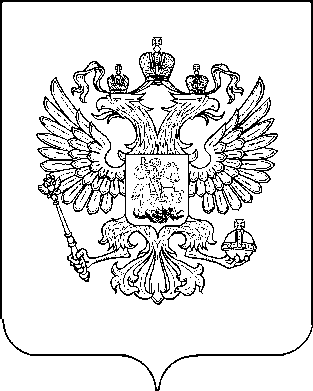 О внесении изменений в приказ Пензастата от 5 февраля 2021 г. № 13-прВо исполнение пункта 2 Указа Президента Российской Федерации                       от 16 августа 2021 г. № 478 «О национальном плане противодействия коррупции            на 2021-2024 года» и приказа Федеральной службы государственной статистики             от 08 апреля 2022 г. № 197 «О внесении изменений в приказ Росстата                                от 1 февраля 2021 г. № 54» приказываю:Внести в План Территориального органа Федеральной службы государственной статистики по Пензенской области на 2021-2024 годы, утвержденный приказом от 5 февраля 2021 г. № 13-пр «Об утверждении Плана Территориального органа Федеральной службы государственной статистики по Пензенской области по противодействию коррупции на 2021-2024 годы», изменения согласно приложению.Контроль за выполнением настоящего приказа оставляю за собой.Руководитель	М.А. УхановИЗМЕНЕНИЯ,которые вносятся в ПЛАН Территориального органа Федеральной службы государственной статистикипо Пензенской области по противодействию коррупции на 2021-2024 годы, утвержденный приказом от 05 февраля 2021 года № 13-пр1. Раздел 1 дополнить пунктами 1.13, 1.14 следующего содержания:РОССТАТТЕРРИТОРИАЛЬНЫЙ ОРГАН ФЕДЕРАЛЬНОЙ СЛУЖБЫГОСУДАРСТВЕННОЙ СТАТИСТИКИ ПО ПЕНЗЕНСКОЙ ОБЛАСТИ (ПЕНЗАСТАТ)РОССТАТТЕРРИТОРИАЛЬНЫЙ ОРГАН ФЕДЕРАЛЬНОЙ СЛУЖБЫГОСУДАРСТВЕННОЙ СТАТИСТИКИ ПО ПЕНЗЕНСКОЙ ОБЛАСТИ (ПЕНЗАСТАТ)РОССТАТТЕРРИТОРИАЛЬНЫЙ ОРГАН ФЕДЕРАЛЬНОЙ СЛУЖБЫГОСУДАРСТВЕННОЙ СТАТИСТИКИ ПО ПЕНЗЕНСКОЙ ОБЛАСТИ (ПЕНЗАСТАТ)П Р И К А ЗП Р И К А ЗП Р И К А З  28 апреля 2022 г.	№                        67-пр	ПензаПензаПриложениек приказу Пензастата   от 28.04.2022 № 67-пр1.13Участие Административного отдела (гражданского служащего, ответственного за работу по профилактике коррупционных и иных правонарушений в Пензастате) в подготовке предложений по вопросам назначения гражданского служащего на вышестоящую должность, присвоения ему классного чина или при его награжденииАдминистративный отдел Иванова Н.В.Козин Н.Н.Ежемесячно в 2022 году Ежемесячно в 2023 году Ежемесячно в 2024 годуМотивация гражданских служащих к соблюдению антикоррупционного законодательства Российской ФедерацииОбмен информацией в рамках компетенции со структурным подразделением по вопросам прохождения государственной службы и кадров1.14Ежегодная актуализация сведений о родственниках и свойственниках, содержащихся в анкетах, предоставляемых в административный отдел Пензастата при поступлении на гражданскую службу в целях выявления возможного конфликта интересовАдминистративный отдел Козин Н.Н.Декабрь 2022 Декабрь 2023 Декабрь 2024Повышение эффективности механизмов предотвращения и урегулирования конфликта интересов. Соблюдение гражданскими служащими (работниками) предусмотренной служебным контрактом (трудовым договором), должностным регламентом (должностной инструкцией) правовыми актами Российской Федерации, в случае изменений возникших персональных данных гражданских служащих, работников, а также членов их семей, предусмотренной должностным регламентом (трудовым договором)Обмен информацией в рамках компетенции со структурным подразделением по вопросам прохождения государственной службы и кадров